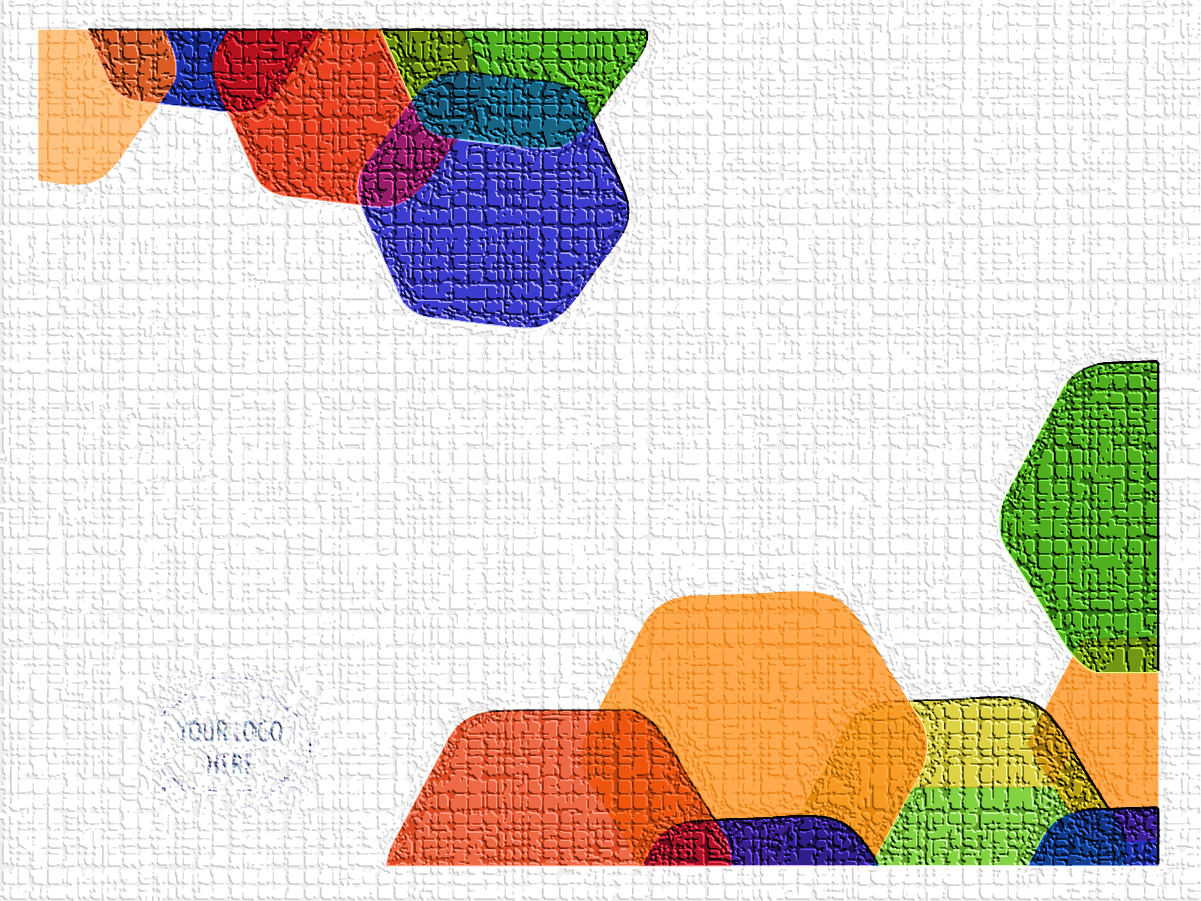                                        EVENT NAME        Edward   Edward Michelle    Marketing